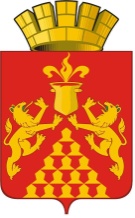 Дума  городского  округа  Красноуральскседьмого  созываРЕШЕНИЕот  26 мая 2022 года  № 389город  КрасноуральскО внесении изменений в  Порядок проведения оценки регулирующего воздействия проектов муниципальных нормативных правовых актов городского округа Красноуральск, утвержденный решением Думы городского округа Красноуральск от 30 сентября 2021 года № 330 В целях реализации Федерального закона от 06 октября 2003 года № 131-ФЗ «Об общих принципах организации местного самоуправления в Российской Федерации», Закона Свердловской области от 14 июля 2014 года № 74-ОЗ «Об оценке регулирующего воздействия проектов нормативных правовых актов Свердловской области и проектов муниципальных нормативных правовых актов и экспертизе нормативных правовых актов Свердловской области и муниципальных нормативных правовых актов», руководствуясь постановлением Правительства Свердловской области от 26 ноября 2014 года № 1051-ПП «О проведении оценки регулирующего воздействия проектов нормативных правовых актов Свердловской области и экспертизы нормативных правовых актов Свердловской области», статьей 23 Устава городского округа Красноуральск, Дума городского округа Красноуральск РЕШИЛА:Внести в Порядок проведения оценки регулирующего воздействия проектов нормативных правовых актов городского округа Красноуральск и экспертизы нормативных правовых актов городского округа Красноуральск, утвержденный решением Думы городского округа Красноуральск от 30 сентября 2021 года № 330 следующие изменения:пункт 3 статьи 1 изложить в следующей редакции:«3. Оценка регулирующего воздействия проектов нормативных правовых актов проводится в отношении  проектов нормативных правовых актов, определенных статьей 3 Закона Свердловской области от 14 июля 2014 года    № 74-ОЗ «Об оценке регулирующего воздействия проектов нормативных правовых актов Свердловской области и проектов муниципальных нормативных правовых актов и экспертизе нормативных правовых актов Свердловской области и муниципальных нормативных правовых актов».;пункт 8 статьи 1 изложить в следующей редакции:«8. Официальным сайтом в информационно-телекоммуникационной сети «Интернет», предназначенным для размещения информации об оценке регулирующего воздействия, является сайт «Оценка регулирующего воздействия в Свердловской области» http://regulation.midural.ru/ (далее - официальный сайт), и мобильная версия официального сайта.»; пункт 1 статьи 2 изложить в следующей редакции:«1.	Оценка регулирующего воздействия проектов нормативных правовых актов проводится с учетом степени регулирующего воздействия положений проекта нормативного правового акта:1)	высокая степень регулирующего воздействия - проект нормативного правового акта содержит положения, устанавливающие новые обязанности, обязательные требования и запреты для субъектов предпринимательской и  инвестиционной деятельности, а также устанавливающие ответственность за нарушение нормативных правовых актов городского округа Красноуральск, затрагивающих вопросы осуществления предпринимательской и инвестиционной деятельности;2)	средняя степень регулирующего воздействия - проект нормативного правового акта содержит положения, изменяющие ранее предусмотренные нормативными правовыми актами городского округа Красноуральск обязанности, обязательные требования и запреты для субъектов предпринимательской и инвестиционной деятельности, а также изменяющие ранее установленную ответственность за нарушение нормативных правовых актов городского округа Красноуральск, затрагивающих вопросы осуществления предпринимательской и инвестиционной деятельности;3)	низкая степень регулирующего воздействия - проект нормативного правового акта содержит положения, затрагивающие вопросы осуществления предпринимательской и иной экономической деятельности, но не содержит положения, указанные в подпунктах 1 и 2 настоящего пункта.Оценка регулирующего воздействия проектов нормативных правовых актов, подлежащих оценке регулирующего воздействия и затрагивающих вопросы осуществления предпринимательской и иной экономической деятельности в сфере предоставления мер муниципальной поддержки, проводится в порядке, предусмотренном для проектов нормативных правовых актов с низкой степенью регулирующего воздействия.Оценка регулирующего воздействия проектов нормативных правовых актов, направленных на внесение изменений в нормативные правовые акты городского округа Красноуральск исключительно в целях приведения таких нормативных правовых актов в соответствии законодательству Свердловской области и Российской Федерации, проводится в соответствии с пунктом 19 статьи 2 настоящего Порядка.»;пункт 7 статьи 2 признать утратившим силу. Настоящее решение вступает в силу на следующий день после дня его официального опубликования.Опубликовать настоящее решение в газете «Красноуральский рабочий» и разместить на официальном сайте Думы городского округа Красноуральск в информационно-телекоммуникационной сети «Интернет» (http://www.dumakrur.ru). Контроль исполнения настоящего решения возложить на постоянную комиссию по законодательству и местному самоуправлению Думы городского округа Красноуральск (Ю.А. Мурзаев).Председатель Думыгородского округа Красноуральск                                                А.В. МедведевГлавагородского округа Красноуральск                                             Д.Н. Кузьминых